Milé děti, milí rodiče, zveme Vás na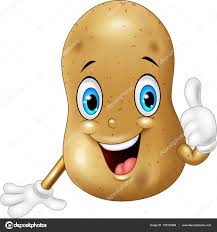 KDY :	19. září 2017 (úterý) od 16 hod.KDE : zahrada mateřské školyČekají Vás soutěže inspirované bramborami, dále soutěž o největší, nejmenší a nejzajímavější brambor (brambory do soutěže přineste v den konání akce). Během akce si budete moci upéct přinesené brambory.Akce je určena pro rodiče s dětmi. Změna programu při špatném počasí vyhrazena.